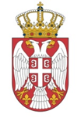 РЕПУБЛИКА СРБИЈАНАРОДНА СКУПШТИНАОдбор за европске интеграције20 Број: 06-2/440-153. новембар 2015. годинеБ е о г р а дЗАПИСНИКЧЕТРДЕСЕТПЕТЕ СЕДНИЦЕ ОДБОРА ЗА ЕВРОПСКЕ ИНТЕГРАЦИЈЕ НАРОДНЕ СКУПШТИНЕ РЕПУБЛИКЕ СРБИЈЕУТОРАК, 3. НОВЕМБАР 2015. ГОДИНЕ	Седница је почела у 9.15 часова.	Седницом је председавао председник Одбора Александар Сенић. Седници су присуствовали чланови Одбора Нинослав Гирић, Љубиша Стојмировић, Душица Стојковић, Весна Марковић, Елвира Ковач, Иван Бауер и Бранко Ружић и заменик члана Одбора Ненад Николић. Седници нису присуствовали чланови Одбора Драган Шормаз, Ирена Алексић, Биљана Пантић Пиља, Катарина Шушњар, Наташа Вучковић, Гордана Чомић, Мира Петровић и Бојан Костреш. 	Седници Одбора су присуствовали и Ружица Трипић, начелник Одељења, Колинда Хрехоровић, руководилац Групе у Министарству пољопривреде и заштите животне средине, Јелена Живковић, виши саветник у Канцеларији за европске интеграције, Иван Кнежевић, заменик генералног секретара Европског покрета у Србији и Стефан Убипариповић, стажиста Делегације Европске уније у Србији. 	Након читања предлога Дневног реда, прихваћен је предлог Душице Стојковић да се допуни предлог Дневног реда, и да се дода тачка 5. Предлог за одржавање округлог стола „Европа у мом граду: Шта могу да учиним за свој град у процесу приступања ЕУ“, који би Одбор организовао у сарадњи са Фондацијом Конрад Аденауер, 27. новембра 2015. године у Краљеву.На предлог председника Одбора, усвојен је следећиД н е в н и  р е дПредлог закона о јаким алкохолним пићима, који је поднела Влада у начелу,Позив на 54. састанак КОСАК, који ће бити одржан од 29. новембра до 1. децембра 2015. године у оквиру парламентарне димензије луксембуршког председавања Саветом Европске уније,Позив на регионалну парламентарну конференцију „Рад на јачању регионалне сарадње на западном Балкану: достигнућа и перспективе“, која ће бити одржана на Јахорини, 26. и 27. новембра 2015. године,Позив на Интерпарламентарни семинар „Реформа Заједничке пољопривредне политике (ЗПП) из 2013. године: импликације за земље проширења“, који ће бити одржан у Бриселу, 9. децембра 2015. године.Предлог за одржавање округлог стола „Европа у мом граду: Шта могу да учиним за свој град у процесу приступања ЕУ“, који би Одбор организовао у сарадњи са Фондацијом Конрад Аденауер, 27. новембра 2015. године у Краљеву.Тачка 1.Председник Одбора је отворио прву тачку Дневног реда, Предлог закона о јаким алкохолним пићима, који је поднела Влада у начелу и дао реч представнику предлагача. Р. Типић је укратко информисала чланове Одбора о суштинским изменама важећег закона који је одрађен, пре свега, због примедби Европске комисија на важећи Закон о ракији и другим алкохолним пићима. Низ примедби су се односили на географску ознаку алкохолних пића, категоризацију ове области и дефиниције алкохолних пића. Предлог закона је у потпуности усклађен са Уредбом (ЕК) број 110/2008 Европског парламента и Савета од 15. јануара 2008. године којом се дефинише опис, представљање, декларисање и врши заштита географских ознака јаких алкохолних пића и опозив Уредбе Савета (ЕЕС) број 1576/89, делимично усаглашен са Спровођењем Уредбе Европске комисије (ЕУ) бр. 716/2013 од 25. јула 2013. године о утврђивању правила за примену Уредбе (ЕЗ) бр. 110/2008 Европског парламента и Савета о дефиницији, описивању, представљању, означавању и заштити географских ознака јаких алкохолних пића и у потпуности усаглашен са Уредбом Комисије (ЕУ) 2015/210 од 10. фебруара 2015. године о измени прилога II. и III. Уредбе (ЕЗ) бр. 110/2008 Европског парламента и Савета о дефиницији, описивању, представљању, означавању и заштити географских ознака јаких алкохолних пића. Канцеларија за европске интеграције је проследила Предлог закона Генералном директорату за пољопривреду и рурални развој, који је дао високо мишљење о Предлогу закона. Контролу производње и квалитета јаких алкохолних пића са географском ознаком, у складу са Законом, обавља министарство надлежно за послове пољопривреде. Имајући у виду ограничене капацитете министарства надлежног за послове пољорпивреде, законом је прописана могућност да се за обављање послова контроле производње и квалитета овласти сертификационо тело које је акредитовано од стране надлећног акредитационог тела Републике Србије за обављање послова контроле производње и квалитета, информисала је Р. Типић. Предлагач закона је успео да у текст Предлога закона унесе правилник који је сличан анексима директива у европском законодавству. Министарство пољопривреде и заштите животне средине планира да донесе три правилника, правилник о упису у регистар произвођача, правилник о садржини и начину вођења подрумарске евиденције и правилник о садржини техничког фајла за заштиту географске ознаке. На питање председника Одбора за европске интеграције, да ли регистрација ракије од шљиве у неким другим земљама представља препреку за регистрацију наше ракије од шљиве, Р. Типић је рекла да не представља препреку, ракија из Србије ће носити другачију географску ознаку по чему ће се разликовати од осталих регистрованих ракија из других земаља. Председник Одбора је закључио расправу и ставио на гласање прву тачку Дневног реда. Гласањем, чланови Одбора су једногласно усвојили прву тачку Дневног реда.Тачка 2.Председник Одбора је отворио другу тачку Дневног реда, позив на 54. састанак КОСАК, који ће бити одржан од 29. новембра до 1. децембра 2015. године у оквиру парламентарне димензије луксембуршког председавања Саветом Европске уније и предложио чланове Одбора Александра Сенића, Душицу Стојковић и Катарину Шушњар који ће бити чланови делегације која ће учествовати на овом састанку. Уколико Одбор за спољне послове смањи број чланова делегације који ће учествовати на овом састанку, онда би ишли прва два предложена члана делегације. Чланови Одбора су једногласно усвојили предлог.Тачка 3.Председник Одбора је отворио трећу тачку Дневног реда, позив на регионалну парламентарну конференцију „Рад на јачању регионалне сарадње на западном Балкану: достигнућа и перспективе“, која ће бити одржана на Јахорини, 26. и 27. новембра 2015. године и предложио чланове Одбора Љубишу Стојмировића и Катарину Шушњар, који ће бити чланови делегације која ће учествовати на овој Конференцији. Чланови Одбора су једногласно усвојили предлог.Тачка 4. Председник Одбора је отворио четврту тачку Дневног реда, позив на Интерпарламентарни семинар „Реформа Заједничке пољопривредне политике (ЗПП) из 2013. године: импликације за земље проширења“, који ће бити одржан у Бриселу, 9. децембра 2015. године, након консултација, предложио је да учествују Александар Сенић и Драган Шормаз. Чланови Одбора су једногласно усвојили предлог.Тачка 5. Председник Одбора је отворио пету тачку Дневног реда, предлог за одржавање округлог стола „Европа у мом граду: Шта могу да учиним за свој град у процесу приступања ЕУ“, који би Одбор организовао у сарадњи са Фондацијом Конрад Аденауер, 27. новембра 2015. године у Краљеву. Чланови Одбора су усвојили предлог да на округлом столу учествују Душица Стојковић и Ирена Алексић.Седница је завршена у 9.45 часова.На седници Одбора вођен је тонски запис.СЕКРЕТАР ОДБОРА                                             		ПРЕДСЕДНИКА ОДБОРААлександар Ђорђевић				                   Александар Сенић